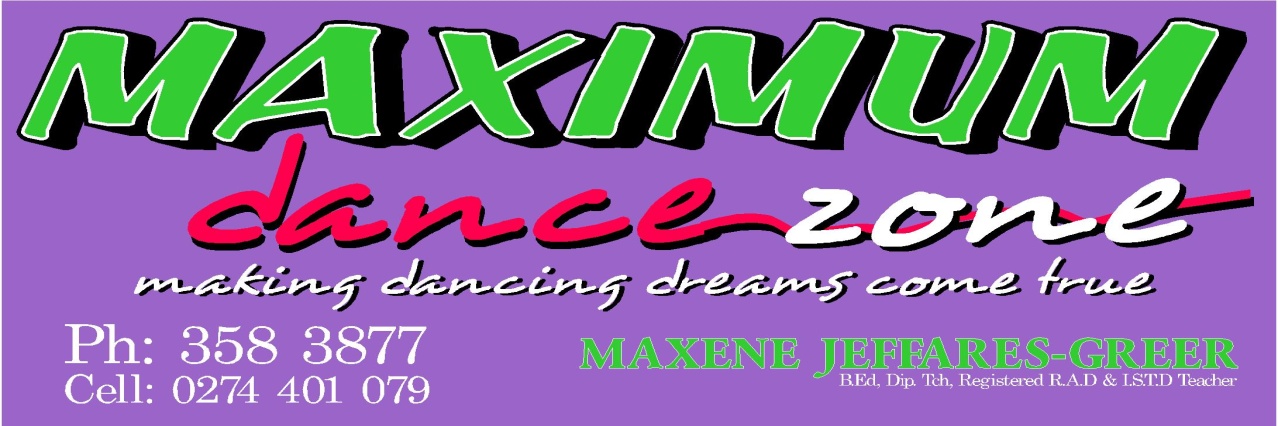 IMPORTANT DATES:PNDA & WANGANUI COMPS holidays5TH-11TH  COACHING WEEK FOR ALL TERM 4 EXAM STUDENTSRAD BALLET EXAMS term 4RNZB SLEEPING BEAUTY at the Regent Theatre27th & 28th NOV RECITALTBA – BREAK-UPNew TeachersWelcome to Miss Amy Lampp -who will be taking over the Acro classes in Term 4.  Miss Amy has been dancing with MDZ since she was a youngster.  She has completed her Solo level exams in Hip Hop and Contemporary and has her Adv 1 ISTD Modern.  Amy has a background in gymnastics also.Welcome to Miss Emily Hannon who is teaching the New Pre Primary Ballet class and Grade 4 Ballet on Monday’s.  Miss Emily is currently training for her Advanced 1 RAD Ballet exam after already gaining her Grade RAD award with Distinction.  Miss Emily also has her Level 5 Contemporary.Welcome to Mr James Coralde who is teaching our Hip Hop Crew. James comes from a diverse background in Hip Hop and our students are loving his new vibe!It is so awesome that we can provide such an amazing Faculty for our students.  Thank you teacher’s you are all so inspiring and committed!RECITAL 2020 – A celebration of all things Kiwi!From Jandals to Pavalova… 2020 certainly has been a year to reflect on how lucky we are to live in such a beautiful place.  Some classes have already started on recital dances and all the rest will be right into it once Ballet exams are completed.  Please note – Costume prices will be out the first few weeks of term 4.  We are looking forward to making this a magical time for our students to all shine on stage 